Ilkley Harriers Club Code of ConductThe club will:Adopt national welfare policies and procedures, adhere to the codes of conduct and respond to any suspected breaches in accordance with these proceduresAppoint a welfare officer and ensure that they are provided with appropriate training to act as a first point of contact for concerns about welfare issuesRespect equally the rights, dignity and worth of every club member and others involved in athleticsEnsure that club officers and volunteers act responsibly, set an example to all members, follow good practice in maintaining the welfare and safety of members, challenge inappropriate behaviour and report suspected misconduct through the appropriate channels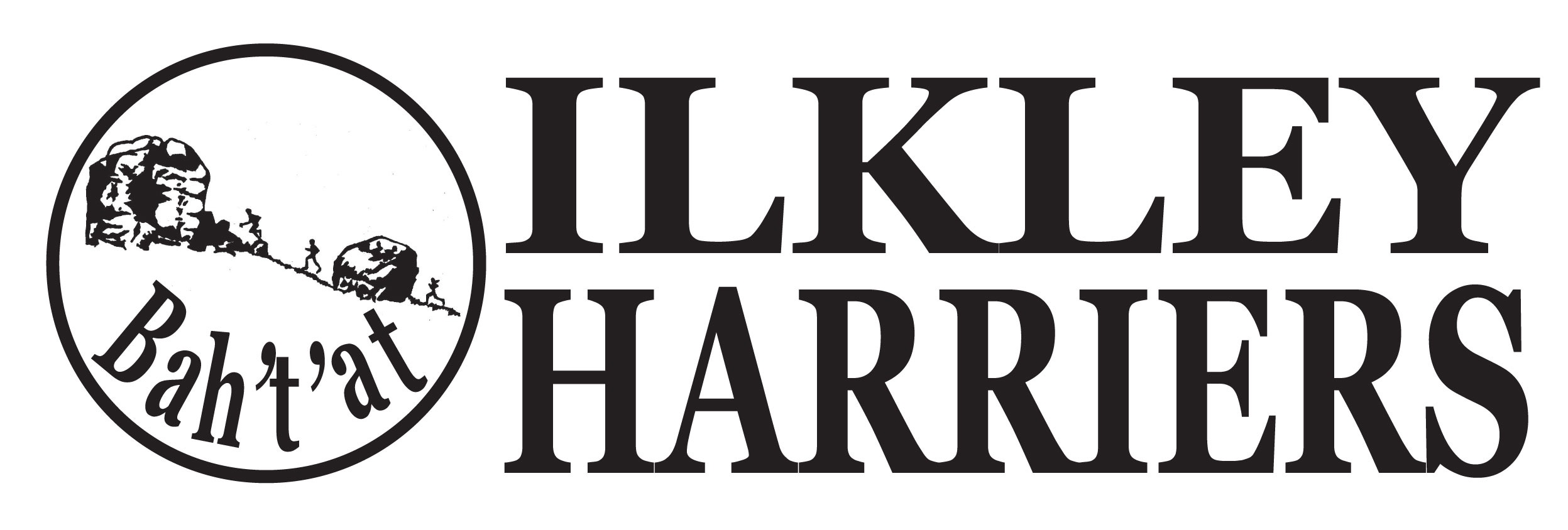 Ensure that all volunteers operating within the club environment hold the appropriate qualifications and have undertaken the appropriate checks e.g. DBS if leading running groupsLiaise appropriately with key people eg parents/carers, national governing bodies and other relevant people/organisations to ensure that good practice is maintainedEnsure that information is available at the club regarding contact details for local charities and support services, social services, the police etc.https://www.britishathletics.org.uk/wp-content/uploads/safeguarding/Code-of-Conduct-Club-2020.pdf